Экспедиционное судно класса люкс "Le Boreal"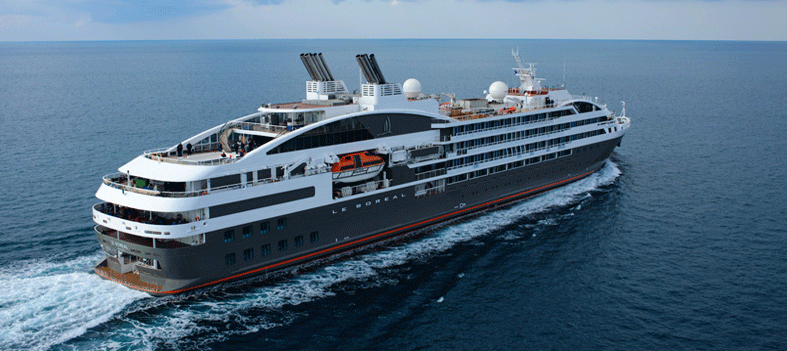 Экспедиционное судно класса люкс Ле Бореаль – совершенно новое судно, которое вышло в свой первый круиз весной 2010 г. Оно построено в духе частной яхты - с большими арочными окнами, которые задают характер судна.Технические характеристики:Длина 142 мШирина 18 мСкорость 16 узловОсадка 4,6 мЛедовый класс 1СПассажировместимость 200 человекКают 132Экипаж 139 человекФлаг ФранцияЯзык АнглийскийЛифты на всех палубах 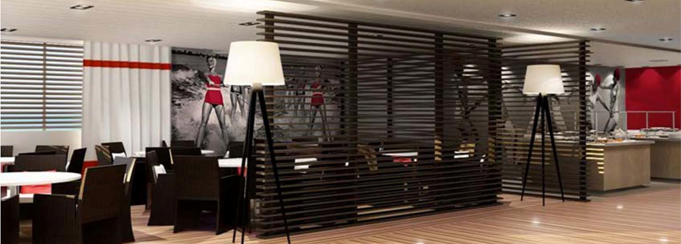 Дизайн интерьеров судна разработан агентством Жана-Филиппа Нюэля. Попав на судно, вы сразу ощутите уникальность окружающей обстановки: тонкая смесь изысканности, утонченности и расслабления.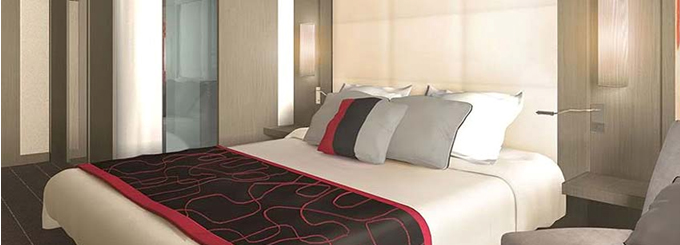 Судно предлагает своим гостям разместиться в 132 каютах с видом на океан, большинство из которых оборудовано балконами. Поэтому ни одно событие не останется незамеченным.В каждой каюте:
Индивидуальный кондиционер
Мини-бар
DVD, CD и Ipod ™
Фен
Французская косметика в ванной
Электричество 110/220 Вт
Ванная комната
Спутниковое телевидение
Сейф
Спутниковый прямой телефон
Беспроводной доступ в Интернет
Обслуживание номеров - 24 часа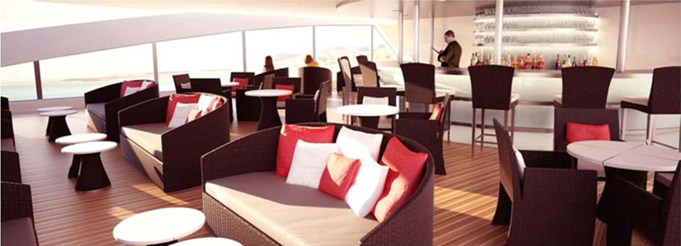 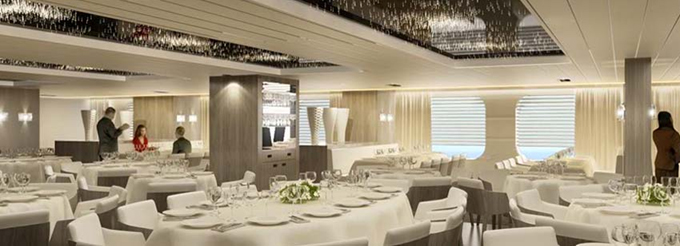 Это стильное и мощное судно, которое оборудовано по последнему слову техники. На борту продумано все - область приема гостей, просторные залы, два ресторана, прекрасно оборудованный театр, открытый бассейн, салон красоты и фитнес центр, зона отдыха с панорамными окнами.Кулинария как искусство – основное правило прекрасных ресторанов на борту.
Их на борту 2 – традиционный ресторан, где вы сможете обедать как в помещении, так и в открытом зале. Второй ресторан – это интернациональная кухня с изысканными блюдами.Каюты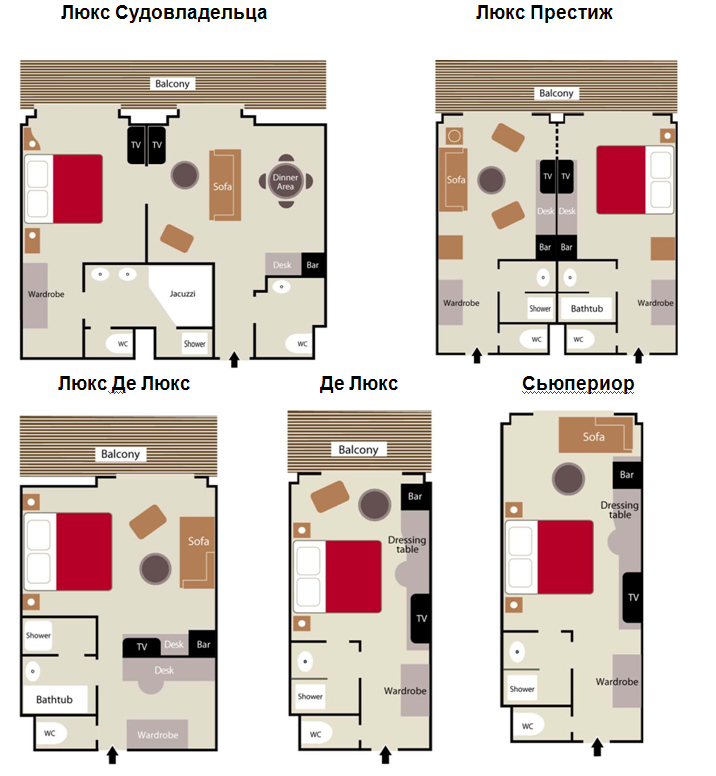 План палуб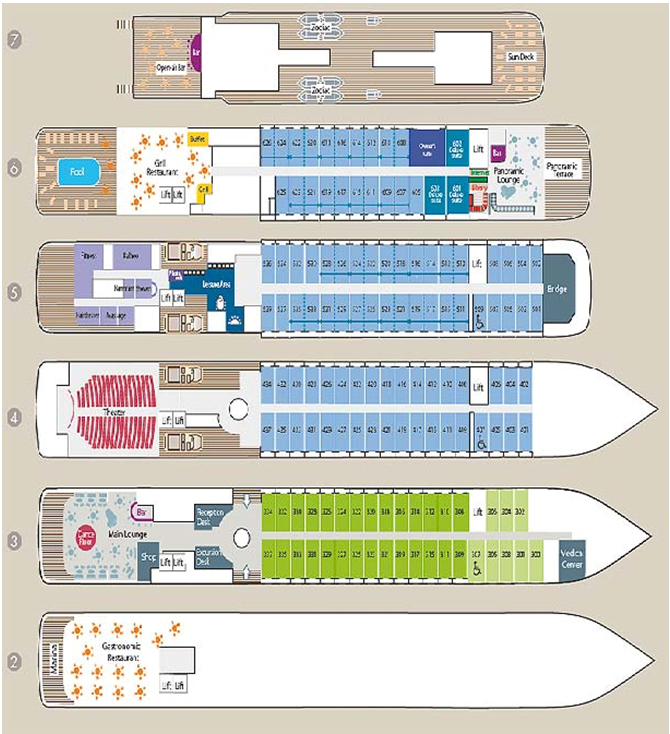 